Kontaktadresse:	Tobias Bruning, 0171/3373000 Homepage:	www.cvjm-westkilver.de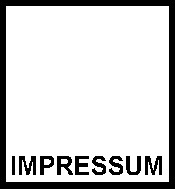 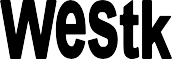 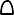 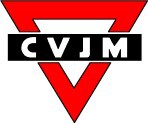 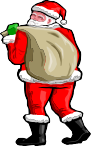 Aktion „Nadelnder Tannenbaum" – Unter VORBEHALT!!!Wer am 09.01.2021 mitmachen möchte, wende sich bitte an Tobias Bruning, Telefon Tobias Bruning, 0171/3373000.Wir brauchen auch immer Autofahrer und Treckerfahrer! Wir treffen uns am Gemeindehaus in Schwenningdorf ab 9:45 Uhr.Herausgeber:	Evangelische Kirchengemeinde Westkilver Westkilverstraße 49Tel. 5928808, Fax. 5928825Brich dem Hungrigen dein Brot, und die im Elend oh- ne Obdach sind, führe ins Haus! Wenn du einen nackt siehst, so kleide ihn, und entzieh dich nicht deinem Fleisch und Blut! 	Jesaja 58  Vers 7	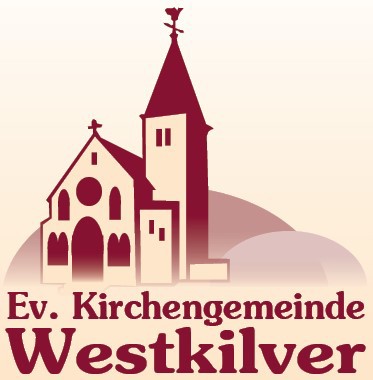 Spendene-Mail: Kirchengemeinde@westkilver.de Bürozeiten:   Di, Mi, Fr:	9:00-12:00 UhrDonnerstag:	16:00-18:00 UhrPfr. Bruning, Tel. 5125, Fax: 591362 Homepage: www.westkilver.deKonten bei der Sparkasse Herford:Girokonto Kirchengemeinde Westkilver:Für Zahlungen, Diakoniesammlungen, allgemeineDE97 4945 0120 0170 501 183 - BIC WLAHDE44XXXFreiwilliges KirchgeldkontoFür Spenden Kirchgeld zur Zeit für die Erhaltung und Renovierung des Kirchcafes:DE79 4945 0120 0170 516 736 - BIC WLAHDE44XXXLiebe Lesende,die Adventszeit 2020 werden wir alle als besonders stille Zeit erleben. Kein Rummel auf Weihnachtsmärkten, son- dern Ruhe und Zeit für das Wesentli- che. Die Adventszeit ist eine Vorberei- tungszeit, wir warten auf das Christ- kind und bereiten uns auf die Begeg- nung mit dem menschgewordenen Gott vor. Vier Wochen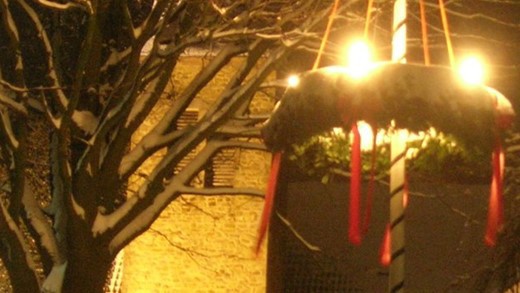 Zeit der Vorberei- tung, Zeit, umdie Not in der ganzen Welt, ist immer wieder beeindruckend. Sie kennen vielleicht die Geschichte vom Schuster Martin, der auf Gott wartet, der ihn besuchen kommen möchte. Während er wartet, hilft er den unterschiedlichs- ten Menschen, die er von seinem Fens- ter aus sehen kann. Als Gott dann im- mer noch nicht bei ihm zu Besuch warund sich der Schuster darüber beklagt, da sagt ihm eine Stimme:Redaktion:	Pfr. Axel Bruning, Horst Frensemeyer,Martina LeistStephanie & Christoph Hölscher,Für namentlich unterzeichnete Artikel sind die Verfasser/innen selbst verantwortlich.Auflage:	1700, 12 Ausgaben im Jahr 2020Der Gemeindebrief entsteht mit freundlicher Unterstützung durch: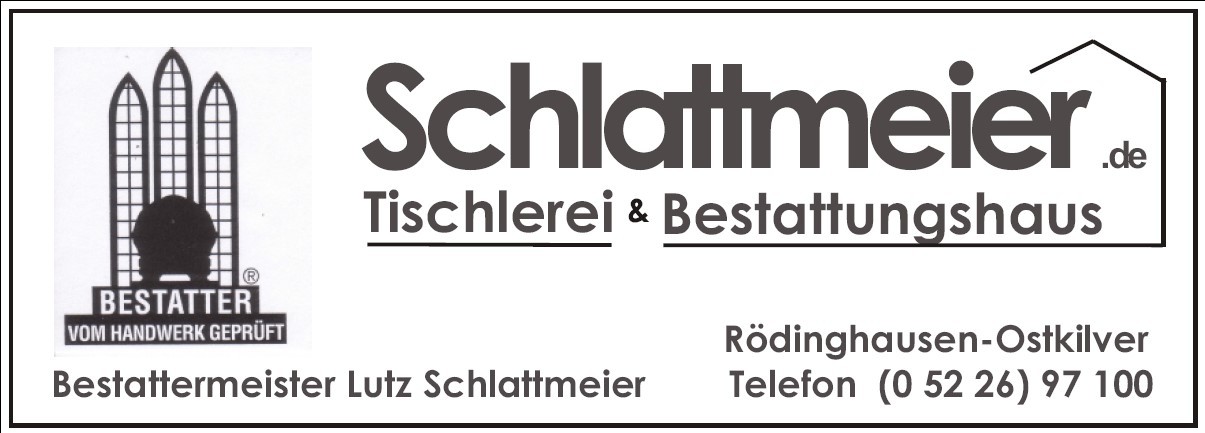 wegzuräumen, was dieser Begegnung in unserem Leben im Wege stehen könnte. Kirchlich ist die Adventszeitdaher eine Bußzeit, eine Zeit zur fröh- lichen Umkehr und Neuausrichtung des Lebens. Eine Zeit, um barmherzig denen zu helfen, die es nicht so gut haben wie wir, Zeit für Nachrichten an einsame Menschen, Zeit für Versöh- nung und Zeit für Gebete. Gottesliebe und Nächstenliebe fallen zu Weihnach- ten nicht mehr auseinander. Was wir Christen zu Weihnachten spenden fürImmer dann, wenn du einem Menschen in Not geholfen hast, bist du mir begegnet. Un- ser Staat versucht mit unseren Steuern undeiner gigantischen Verschuldung die wirtschaftlichen Nöte durch Corona abzumildern. Was wir zusätzlich tun können, ist gegen die Einsamkeit anzu- kämpfen. Weihnachtskarten und Briefe zu schreiben, Fenster mit Lichtern zu schmücken, Päckchen zu packen und zu verschicken. Uns zu überlegen, wen wir aus unserer Nachbarschaft wohl(Fortsetzung auf Seite 2)(Fortsetzung von Seite J)anrufen könnten. Die Familien können sich an diesem Weihnachtsfest in et- was größerer Zahl treffen, aber die gewohnten Weihnachtsfeiern wird es nicht geben. Und auch die Gottesdienste werden durch die notwendigen Ein- schränkungen, um unsere Gesundheit zu schützen, ganz anders sein. Ich kann verstehen, dass viele Menschen zu Hause bleiben werden. Es wird viele Gottesdienste sogar aus ihrer Kirchengemeinde im Internet zu sehen geben. Das Krippensingspiel der Notenchaoten kann man sich zu Hause anschauen und die schönen Lieder mitsingen. Es werden in diesem Jahr fast alle zu Hause oder bei ihren Verwandten sein. Ich wünsche Ihnen, dass sie eine ku- schelige Ecke unterm Tannenbaum finden. Maria und Josef sind damals nur im Stall gelandet, weil die Menschen so hartherzig waren. Schon der Prophet Jesaja prangert dieses herzlose Verhalten an. Die Israeliten haben zwar ihrePflichten im Gottesdienst und im Tempel erfüllt, aber es genügt nicht, nur zu Weih- nachten besonders zu danken. Darum hat uns Luther ja so eingeschärft, dass das Leben eines Christen auch im Alltag ein vernünftiger Gottesdienst ist. Wir können durch die Projekte von Brot für die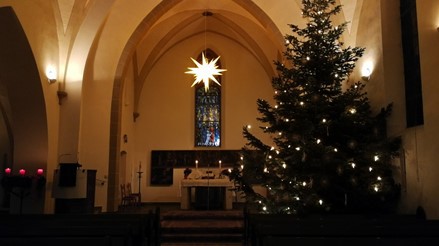 Welt Menschen ein Zeichen geben, dass sie nicht vergessen sind. Wir können nicht überall Bäume pflan- zen aber wir können den Traum, die Hoffnung auf das Paradies bei allen wach halten, damit sie die Hoffnung nicht verlieren. Und das wichtigste ist das Gebet für die Menschen in Not: Wir bringen solidarisch ihre Not wie unsere eigenen vor Gott, unseren Schöpfer, den Erhalter des Lebens. Wir erinnern ihn an seine Verheißungen für die ganze Erde. Und erst wenn sich alle in dieses Gebet einklinken, dann wird wirklich an jeden gedacht und die Welt wird heil werden. Und dieses Gebet können wir auch von zu Hause sprechen. Dann wird sich zeigen: Gottes große Verheißung ist uns so ganz nahe. Frieden auf Erden, menschenwürdiges Leben und Zukunft für unsere Mitgeschöpfe. Kurz, eine Welt, in der man wohnen kann und in der Zerstör- tes immer wieder aufgebaut wird. Die Evangelische Kirche in Deutschland und auch unsere westfälische Landeskirche haben digitale Angebote erstellt, um uns in der Advents- und Weihnachtszeit im Gebet zu begleiten und zu unterstützen. Es gibt digitale Adventskalender mit Liedern und Texten für jeden Tag. Schauen Sie doch mal rein und erleben eine gesegnete und behü- tete Adventszeit trotz und mit Corona. Frohe Weihnachten und ein gesegne- tes Jahr 2021 wünscht IhnenIhr Pastor Axel BruningHerzliche Segenswünsche für alle Geburtstagskinder (online nicht verfügbar)Denn durch mich werden deine Tage viel werden und die Jahre deines Lebens sich mehren.Sprüche 9, Vers 11 2019Verstorbene des letzten Kirchenjahres am Ewigkeitssonntag verlesen (online nicht verfügbar):Heiligabend und WeihnachtenDie aktuellen Regeln für die Gottesdienste an Heiligabend und Weihnachten:nur mit Anmeldung 2020nur mit Mund-Nasen-SchutzOpen Air singen erlaubtkeine Gruppenbildung beim Verlassen der Kirche oder der PlätzeDie Evangelische Kirche von Westfalen hat mit der Landesregierung von NRW folgende Vereinbarung getroffen: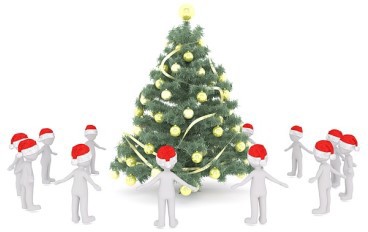 „Der Besuch an den Weihnachtsgottesdiensten (Heiligabend sowie am 1. und 2. Weihnachtstag) ist nur nach Anmeldung und Bestätigung der Anmeldungdurch die Kirchengemeinde möglich. Eine spontane Teilnahme ohne An- meldung ist auszuschließen.Dies gilt für Gottesdienste in der Kirche ebenso wie für Gottesdienste un- ter freiem Himmel. Wer Erkältungssymptome hat, kann nicht an den Got- tesdiensten teilnehmen. Die Einhaltung der Abstands- und Hygiene- Regeln wird gewährleistet."Für Westkilver gilt: Es gibt Obergrenzen für Gottesdienste in der Kirche (Michaelkirche ca. 100 Personen in Familien) und bei Gottesdiensten unter freiem Himmel ( nur um 17.00 Uhr) auf dem Platz an der Kirche bei etwa 250 Teilnehmenden. Geregelte Zu- und Abgänge zu Gottesdiensten in Kirchen wie unter freiem Himmel sind zu gewährleisten, das heißt, es soll zu keinen unnötig nahen Begegnungen kommen. Der Eingang wird am ersten Pfeiler vor dem Haupteingang der Michael- Kirche sein, der Hauptausgang auf den Rasen- parkplatz (reserviert für Mitarbeitende). Die Westkilverstraße vor der Kirche wird als Durchgangsstraße Heilig- abend zwischen 13:30 Uhr und 19:00 Uhr vom Friedhofsweg bis zum Buschweg gesperrt. Bitte suchen sie Parkplätze am Friedhof und den Dorf- straßen auf. Das Tragen von Schutzmasken ist auch am Platz und bei Frei- luftgottesdiensten angeordnet. Bei Freiluftgottesdiensten kann unter Wah- rung des Mindestabstandes (zwei Meter zu anderen Personen) und mit Schutzmaske gesungen werden.Der Herr ist nahe denen,die zerbrochenen Herzens sind, und hilft denen, die ein zerschlagenes Gemüt haben.Psalm 34, Vers 19Auf dem YouTube Kanal der Kirchengemeinde Westkilver steht an den Feiertagen das Krippensingspiel der Notenchaoten zum Anschauen zu Hause bereit und ein Weihnachtsgottesdienst aus Westkilver wird zum Mitfeiern im Internet zu sehen sein.Gottesdienste in der Michael-Kirche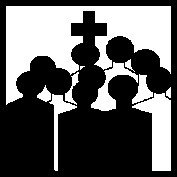 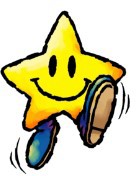 Dezember 20206.12. 10:00 Uhr 2. Advent Gottesdienst, Prädikant Konietzko13.12. 10:00 Uhr 3. Advent Gottesdienst, Pfr. Bruning18.12. 19:30 Uhr Orgelkonzert/Adventsandacht mit Abendmahl am Platz, Pfr. Bruning und Organist Matthias Menzel20.12. 10:00 Uhr 4. Advent Gottesdienst, Pfr. Bruning24.12. Heiligabend nur mit Anmeldung14:30 Uhr Kirche Christvesper mit Einspieler des aufgezeichneten Krippensingspiels der Notenchaotenfür Kinder mit Familien, Pfr. Bruning17:00 Uhr Christvesper OPEN AIR auf dem Kirchplatz mit                   Posaunenchor, Pfr. Bruning
23:00 Uhr Kirche Christmette, Pfr. BruningWeihnachtstag nur mit Anmeldung25.12. 10:00 Uhr Gottesdienst, Prädikant KonietzkoWeihnachtstag nur mit Anmeldung26.12. 10:00 Uhr   Gottesdienst, Pfr. Bruning27.12. 10:00 Uhr   Gottesdienst, Pfr. CremerSilvester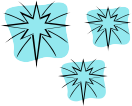 31.12. 17:00 Uhr Jahresschlussandacht, Pfr. Bruning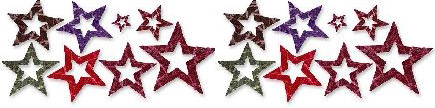 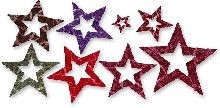 Vorankündigung Gottesdienste im Januar 20211.1.  11:00 Uhr	Neujahrsgottesdienst, Pfr. Bruning,3.1.  10:00 Uhr	Gottesdienst, Pfr. Bruning10.1.  10:00 Uhr	Gottesdienst, Pfr. BruningKindergottesdienste können weiterhin leider nicht stattfinden.Heiligabend und WeihnachtenDiesem Gemeindebrief liegt ein Formular bei, mit dem Sie sich als Familie mit bis zu 6 Personen anmelden können (das Formular finden sie auch im Internet unter www.westkilver.de).Sie können es per Post zurückschicken oder in die Briefkästen an der Westkilverstraße 49 am Gemeindebüro einwerfen oder zu den Öffnungszeiten abgeben. Dienstag, Mittwoch, Freitag von 9-12 Uhr und Donnerstag von 16-18 Uhr. Das Formular kann auch gefaxt oder als Mail zugesandt werden.Sie bekommen eine abgestempelte Antwort zurück und bringen diese zum Gottesdienst mit. Wenn kein Platz mehr in ihrem Wunschgottesdienst ist, können Sie sich für einen anderen Gottesdienst anmelden.Wir weisen auch ganz besonders auf die vielen Gottesdienste um die Weihnachtszeit und den Jahreswechsel hin, an denen Sie ohne Anmeldung teilnehmen können.Internetangebote zum AdventDie Evangelische Kirche in Deutschland und auch unsere Westfälische Landeskirche haben digitale Angebote erstellt, um uns dabei zu unterstützen. Es gibt digitale Adventskalender mit Liedern und Texten für jeden Tag. Schauen Sie doch mal rein und erleben eine gesegnete und behütete Adventszeit trotz und mit Corona.Anlauf nehmen! https://adventskalender.evangelisch.de/ https://www.kirchenjahr-evangelisch.de/draussen-daheim.phpJahreslosung 2020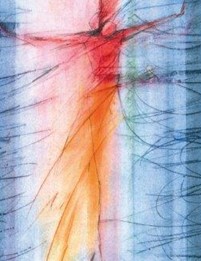 Ich glaube; hilf meinem Unglauben!Markus 9  Vers 24Anmeldung zum Weihnachtsgottesdienst in Westkilveram	 	. Dezember 2020 um   	UhrHier wird von der Kirchengemeinde ausgefüllt:Stempel-	Platz ist/ -Plätze sind	reserviert in Reihe --Ich/Wir möchte/n den o. a. Gottesdienst in der Michael-Kirche mitfeiern:Name, Vorname, Straße, PLZ, Wohnort, Tel. Nr. (+Faxode r E-Ma il fü r Rückmeldung)1.2.3.4.5.6. 	Die Bestätigung der Anmeldung bitte an Teilnehmer Nr.  	per Post, per Fax, per E-Mail (nicht Zutreffendes bitte streichen).Die bestätigte Anmeldung gilt als Eintrittskarte.